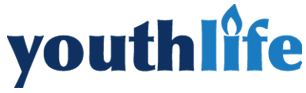 Person specificationWaypoint Project Co-ordinatorEssential criteria1. Qualified to Degree level in Counselling, Teaching, Youthwork or Social Work and with three years in paid employment within the last five years as a qualified Counsellor, Youthworker, Teacher or Social Worker, plus evidence of continuing professional development2. Experience of developing, planning, organising and co-ordinating strategic programmes of activity aimed at children and young people and able to demonstrate a track record of engaging young people and delivering outcomes with and for young people3. Excellent budget and project management skills, and ability to deliver, evaluate and record performance against agreed targets and objectives, including income targets. 4. Expertise in using appropriate methodologies to develop and report on data. Demonstrable experience of evaluating impacts and outcomes of practical activities to create a robust evidence base, and communicating these findings effectively for a range of stakeholders5. An adept and confident networker with a track record in building and managing positive rapport with diverse stakeholders, including with statutory and community/voluntary agencies, colleagues internally, young people with lived experience of bereavement and loss and external networksDesirable Criteria1. Knowledge of Children and Young People’s health and social care strategies and delivery environment in Northern Ireland.2. An understanding of therapeutic interventions and the related policy and practice issues impacting upon therapeutic support for Children and Young People in Northern Ireland.